بوم و ایده‌پردازی                                کاربرگ طراحی بوم عفاف و حجاب                                                                                   عوامل تاثیر گذار بر مقوله عفاف و حجاب در رده های سنی و جنسیتی مختلف را چه چیزهایی میدانید؟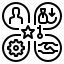 عوامل تاثیر گذار بر مقوله عفاف و حجاب در رده های سنی و جنسیتی مختلف را چه چیزهایی میدانید؟عوامل تاثیر گذار بر مقوله عفاف و حجاب در رده های سنی و جنسیتی مختلف را چه چیزهایی میدانید؟عناصر اصلی تخریب گر این مقوله در شهر یا استان شما چه مواردی است؟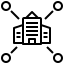 عناصر اصلی تخریب گر این مقوله در شهر یا استان شما چه مواردی است؟3.خلاصه ایده اصلی شما در حل مسأله  عفاف و حجاب چیست؟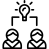 4.مخاطب اصلی این ایده چه کسانی اند؟ چه جمعیتی را در شهر یا استان دارند؟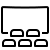 4.مخاطب اصلی این ایده چه کسانی اند؟ چه جمعیتی را در شهر یا استان دارند؟5.چه اقشار و یا گروههایی توانایی انجام این ایده را دارند؟ چه قدر برای این نوع فعالین انگیزه و دغدغه دارند؟ چه مسیری برای توان افزایی ایشان وجود دارد؟ به چه پشتیبانی هایی احتیاج دارند؟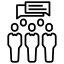 6. .مسیرهای دسترسی به مخاطب اصلی ایده چگونه است؟ این مسیرها چه قدر پایدار و مستمر میباشد؟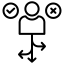 6. .مسیرهای دسترسی به مخاطب اصلی ایده چگونه است؟ این مسیرها چه قدر پایدار و مستمر میباشد؟6. .مسیرهای دسترسی به مخاطب اصلی ایده چگونه است؟ این مسیرها چه قدر پایدار و مستمر میباشد؟7.با این ایده چه پیامی (ویا ارزشی) در طول چه مدتی برای چه تعدادی و با صرف چه هزینه ای شکل میگیرد؟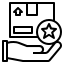 7.با این ایده چه پیامی (ویا ارزشی) در طول چه مدتی برای چه تعدادی و با صرف چه هزینه ای شکل میگیرد؟6. .مسیرهای دسترسی به مخاطب اصلی ایده چگونه است؟ این مسیرها چه قدر پایدار و مستمر میباشد؟6. .مسیرهای دسترسی به مخاطب اصلی ایده چگونه است؟ این مسیرها چه قدر پایدار و مستمر میباشد؟6. .مسیرهای دسترسی به مخاطب اصلی ایده چگونه است؟ این مسیرها چه قدر پایدار و مستمر میباشد؟برای اینکه 10درصد از جمعیت هدف در شهر یا استان شما از این ایده متاثر شوند چه بودجه ای نیاز دارید؟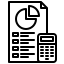 برای اینکه 10درصد از جمعیت هدف در شهر یا استان شما از این ایده متاثر شوند چه بودجه ای نیاز دارید؟